ПОСТАНОВЛЕНИЕ АДМИНИСТРАЦИЯ  НОВОСЕЛЬСКОГО  СЕЛЬСКОГО ПОСЕЛЕНИЯ НОВОКУБАНСКОГО РАЙОНАот 28.12.2017 г.										№ 98п. ГлубокийОб утверждении муниципальной программы «Формирование современной городской среды Новосельского сельского поселенияНовокубанского района» на 2018 – 2022 годыВ соответствии с постановлением Правительства Российской Федерации от 10 февраля 2017 года № 169 «Об утверждении Правил предоставления и распределения субсидий из федерального бюджета бюджетам субъектов Российской Федерации на поддержку государственных программ субъектов Российской Федерации и муниципальных программ формирования современной городской среды», постановлением главы администрации (губернатора) Краснодарского края от 14 марта 2017 года № 169 «О внесении изменений в некоторые правовые акты главы администрации (губернатора) Краснодарского края» в целях повышения комфортности проживания и качества жизни населения Новосельского сельского поселения Новокубанского района п о с т а н о в л я ю:1. Утвердить муниципальную программу «Формирование современной городской среды Новосельского сельского поселения Новокубанского района» на 2018 – 2022 годы (далее – Программа) согласно приложению к настоящему постановлению. 2. Контроль за выполнением настоящего постановления оставляю за собой.3. Постановление вступает в силу со дня его подписания.Глава Новосельского сельского поселенияНовокубанского района					                А.Е.КолесниковПРИЛОЖЕНИЕУТВЕРЖДЕН постановлением администрации Новосельского сельского поселения Новокубанского районаот 28.12.2017 г. № 98Паспорт Муниципальной программы «Формирование современной городской среды Новосельского сельского поселения Новокубанского района» на 2018 – 2022 годыХарактеристика текущего состояния сферы реализации Программы Формирование и совершенствование комфортной, удобной, современной городской среды является одним из приоритетных направлений поселения. Так, в поселении имеются дворовые территории, прилегающие к многоквартирным домам (далее - дворовые территории) и территории соответствующего функционального назначения (площади, центральные улицы, пешеходные зоны, скверы, парки, иные территории) (далее - общественные территории), благоустройство которых не отвечает современным требованиям и требует комплексного подхода к благоустройству.По состоянию на 1 января 2017 года жилищный фонд поселения насчитывает 22 многоквартирных дома, площадь дворовых территорий составляет 90,910 тыс. кв. м, из них площадь дворовых проездов составляет 12,239 тыс.м², из них площадь асфальтного покрытия, имеющего разрушения – 79%. На сегодняшний день дворовые территории нуждаются в дополнительном обустройстве автомобильными парковками, а также спортивными и детскими площадками.	Оценивая состояние общественных пространств, необходимо отметить, что в настоящее время в поселении общая площадь парков и скверов и других общественных территорий  составляет 18,27 га. Результаты проведенных комплексных исследований озелененных общественных территорий свидетельствуют о недостаточности в поселении общегородских площадок и зон отдыха, а также совершенствования организации их деятельности.Программой предусматривается выполнение мероприятий по благоустройству дворовых территорий и общественных территорий, включенных в Программу. Мероприятия по благоустройству общественных территорий, дворовых территорий проводятся с учетом необходимости создания городской среды для людей с ограниченными возможностями.Создание современной городской среды включает в себя ряд мероприятий по улучшению санитарно-гигиенических условий жизни, оздоровлению городской среды путем озеленения территории поселения за счет устройства цветников, газонов, установки малых архитектурных форм.Мероприятия Программы разработаны с целью повышения качества и комфорта городской среды в части улучшения состояния дворовых территорий, включая покрытия тротуаров, межквартальных проездов, автомобильных парковок, а также благоустройства и освещения общественных территорий (места массового посещения, наиболее посещаемые территории общего пользования) поселения.Применение программного метода позволит поэтапно осуществлять комплексное благоустройство дворовых территории многоквартирных домов и общественных территорий с учетом мнения граждан, а именно: 	улучшить содержание объектов благоустройства, зеленых насаждений и в целом внешнего облика города; 	благоустроить общественные территории; 	обеспечить ввод спортивных и детских площадок, зон озеленения, тротуаров и проездов, приведенных в надлежащее состояние, на территории поселения.Использование программно-целевого метода для реализации мероприятий Программы позволит целенаправленно и планомерно осуществлять реализацию мероприятий Программы. Принятие Программы позволит создать механизм реализации мероприятий по благоустройству, отвечающий современным требованиям к формированию комфортной среды проживания граждан и предполагающий активное вовлечение собственников помещений многоквартирных домов, иных зданий и сооружений, расположенных в границах дворовой территории, подлежащих благоустройству, в реализацию таких мероприятий.2. Основные цели, задачи и целевые показатели реализации ПрограммыЦелью реализации Программы является повышение качества и комфорта городской среды на территории Новосельского сельского поселения.  Задачей реализации Программы является создание условий для системного повышения качества и комфорта современной городской среды Новосельского сельского поселения.Для достижения цели и решения задачи Программы предлагается реализация мероприятий по благоустройству дворовых территорий и благоустройству общественных территорий Новосельского сельского поселения.Целевые показатели Программы приведены в приложении №1 к Программе. Целевые показатели выведены и исчислены в натуральном выражении. 3. Сроки реализации ПрограммыДля достижения поставленных целей, решения задач необходимо реализовать мероприятия Программы в 5-летний период (2018-2022 годы)4. Перечень программных мероприятийПеречень основных мероприятий Программы праведен в приложении №2 к Программе.5. Ресурсное обеспечение реализации Программы Ресурсное обеспечение реализации Программы осуществляется на условиях софинансирования за счет средств федерального и краевого бюджетов в соответствии с постановлением Правительства Российской Федерации от 10 февраля 2017 года № 169 «Об утверждении Правил предоставления и распределения субсидий из федерального бюджета бюджетам субъектов Российской Федерации на поддержку государственных программ субъектов Российской Федерации и муниципальных программ формирования современной городской среды», постановлением главы администрации (губернатора) Краснодарского края от 14 марта 2017 года № 169 "О внесении изменений в некоторые правовые акты главы администрации (губернатора) Краснодарского края" и постановлением главы администрации (губернатора) Краснодарского края от 12 октября 2015 года №  967 "Об утверждении государственной программы Краснодарского края "Развитие жилищно-коммунального хозяйства", местного бюджета и реализуются в соответствии с приоритетным проектом "Формирование комфортной городской среды".Потребность в финансовых ресурсах из средств местного бюджета для реализации мероприятий Программы оценивается в сумме 234,8 тыс.руб., в том числе:6. Методика оценки эффективности реализации программыОценка эффективности реализации Программы представляется ее координатором в составе ежегодного доклада о ходе реализации Программы и об оценке эффективности ее реализации. Оценка эффективности реализации Программы осуществляется в соответствии с методикой, предусмотренной действующим порядком принятия решения о разработке, формировании, реализации и оценки эффективности реализации муниципальных программ Новосельского сельского поселения Новокубанского района, и включает в себя:оценку степени реализации мероприятий Программы и достижения ожидаемых непосредственных результатов их реализации;оценку степени соответствия запланированному уровню расходов;оценку эффективности использования средств местного бюджета;оценку степени достижения поставленных целей и решения задач Программы.7. Механизм реализации ПрограммыМеханизм реализации Программы  предполагает закупку товаров, работ, услуг для обеспечения муниципальных нужд в соответствии с Федеральным законом от 5 апреля 2013 года № 44-ФЗ «О контрактной системе в сфере закупок товара, работ, услуг для обеспечения государственных и муниципальных нужд.Реализация Программы  осуществляется в соответствии с заключаемым соглашением между министерством топливно-энергетического комплекса и жилищно-коммунального хозяйства Краснодарского края и Новосельским сельским поселением Новокубанского района.Главным распорядителем средств местного бюджета, предусмотренных на реализацию Программы, является администрация Новосельского сельского поселения Новокубанского района.Благоустройство дворовых территорий домов выполняется на следующих условиях:выполнение работ по благоустройству дворовых территорий домов включает в себя:минимальный перечень работ по благоустройству дворовых территорий домов: 1) ремонт дворовых проездов;2) обеспечение освещения дворовых территорий;3) установка, замена скамеек, урн для мусора;дополнительный перечень работ по благоустройству дворовых территорий домов:1) оборудование детских и (или) спортивных площадок;2) устройство, оборудование автомобильных парковок;3) высадка зеленых насаждений в виде деревьев и многолетних кустарников;4) устройство, реконструкция, ремонт тротуаров:5) иные виды работ.Нормативная стоимость (единичные расценки) работ по благоустройству дворовых территорий, входящих в минимальный и дополнительный перечни таких работ и визуализированный перечень объектов элементов благоустройства, предлагаемых для размещения на дворовых и общественных территориях приведены в приложении № 3 Программы.Дополнительный перечень работ реализуется только при условии реализации работ, предусмотренных минимальным перечнем работ по благоустройству.При реализации работ из минимального и дополнительного перечня вида работ по благоустройству дворовых территорий, обязательно наличие трудового участия собственников помещений в многоквартирных домах, собственников иных зданий и сооружений, расположенных в границах дворовой территории, подлежащей благоустройству (далее – заинтересованные лица). Трудовое участие – выполнение жителями неоплачиваемых работ, не требующих специальной квалификации (подготовка объекта (дворовой территории) к началу работ (земляные работы, снятие старого оборудования, уборка мусора) и другие работы (покраска оборудования, озеленение территории, посадка деревьев, охрана объекта), которое измеряется в человеко-часах, а также предоставление строительных материалов, техники и так далее; обеспечение благоприятных условий для работы подрядной организации, выполняющей работы и для ее работников. Доля трудового участия заинтересованных лиц в реализации мероприятий по благоустройству дворовых территорий по минимальному  и (или) дополнительному перечню определяется на общем собрании собственников помещений, которое проводится в соответствии с требованиями статей 44-48 Жилищного кодекса Российской Федерации.Собственники отдельно стоящих зданий, сооружений, расположенных в пределах дворовой территории, подлежащей благоустройству, определяют долю трудового участия путем принятия самостоятельного решения.Трудовое участие собственников помещений в многоквартирных домах, собственников иных зданий и сооружений, расположенных в границах дворовой территории, подлежащей благоустройству, в реализации мероприятий по благоустройству дворовых территорий в рамках минимального, дополнительного перечней работ по благоустройству осуществляется, в том числе в форме субботника. Организация трудового участия осуществляется заинтересованными лицами в соответствии с решением общего собрания собственников помещений в многоквартирном доме, дворовая территория которого подлежит благоустройству, оформленного соответствующим протоколом общего собрания собственников помещений в многоквартирном доме. В качестве документов (материалов), подтверждающих трудовое участие, могут быть представлены отчет председателей территориального общественного самоуправления о выполнении работ, включающий информацию о проведении мероприятия с трудовым участием граждан, отчет совета многоквартирного дома, лица, управляющего многоквартирным домом о проведении мероприятия с трудовым участием граждан. При этом, рекомендуется в качестве приложения к такому отчету представлять фото-, видеоматериалы, подтверждающие проведение мероприятия с трудовым участием граждан, и размещать указанные материалы в средствах массовой информации, социальных сетях, информационно-телекоммуникационной сети Интернет.Документы, подтверждающие трудовое участие, представляются в администрацию Новосельского сельского поселения не позднее 10 календарных дней со дня окончания работ, выполняемых заинтересованными лицами.Адресный перечень дворовых и общественных территорий приведен в приложении № 4 Программы.Проведение мероприятий по благоустройству дворовых и общественных территорий производится с учетом необходимости обеспечения физической, пространственной и информационной доступности зданий, сооружений, дворовых и общественных территорий для инвалидов и других маломобильных групп населения.	Текущее управление Программой и ответственность за реализацию ее мероприятий осуществляет администрация Новосельского сельского поселения Новокубанского района (далее – Администрация).	Координатор Программы - администрация Новосельского сельского поселения Новокубанского района, осуществляет текущее управление Программой в процессе ее реализации:	обеспечивает разработку Программы;	организует реализацию Программы;	принимает решение о необходимости внесения в установленном порядке изменений в Программу;	несет ответственность за достижение целевых показателей Программы;осуществляет подготовку предложений по объемам и источникам финансирования реализации Программы;	проводит мониторинг реализации Программы;	ежегодно проводит оценку эффективности реализации Программы;	готовит ежегодный доклад о ходе реализации Программы и оценке эффективности ее реализации;	организует информационную и разъяснительную работу, направленную на освещение целей и задач Программы в печатных средствах массовой информации, на официальном сайте в информационно-телекоммуникационной сети «Интернет»;	обеспечивает регистрацию Программы в федеральном реестре документов стратегического планирования в соответствии с Федеральным законом от 28 июня 2014 года №172-ФЗ «О стратегическом планировании в Российской Федерации»;	размещает информацию о ходе реализации и достигнутых результатах Программы на официальном сайте в информационной-телекоммуникационной сети «Интернет»;	обеспечивает достоверность данных, представляемых в рамках мониторинга реализации Программы; 	несет ответственность за реализацию мероприятий Программы, 	несет ответственность за достоверность и своевременность представления информации для государственной регистрации документов стратегического планирования;	осуществляет координацию исполнителей мероприятий Программы и получателей бюджетных средств, в части обеспечения целевого и эффективного использования бюджетных средств, выделенных на её реализацию;	разрабатывает в пределах своих полномочий правовые акты, необходимые для выполнения Программы;	разрабатывает показатели для мониторинга реализации программных мероприятий и осуществляет ведение отчетности по реализации Программы;	согласовывает с основными исполнителями Программы возможные сроки выполнения мероприятий, объемы финансирования;	осуществляет иные полномочия, установленные действующим порядком принятия решения о разработке, формировании, реализации и оценки эффективности реализации муниципальных программ Новосельского сельского поселения Новокубанского района.	Мониторинг реализации Программы осуществляется по отчетным формам, утвержденным действующим порядком принятия решения о разработке, формировании, реализации и оценки эффективности реализации муниципальных программ Новосельского сельского поселения Новокубанского района.	 Администрация выполняет Программные мероприятия;с учетом выделенных на реализацию Программы финансовых средств рассматривает вопросы по уточнению показателей, применяемых для оценки социально-экономической эффективности Программы;осуществляет подготовку предложений по изменению Программы;разрабатывает в пределах своих полномочий проекты муниципальных правовых актов, необходимых для выполнения Программы;обеспечивает размещение муниципального заказа на поставку товаров, выполнения работ, оказание услуг для муниципальных нужд в соответствии с законодательством. Осуществляет иные полномочия, установленные в соответствии с действующим Порядком принятия решения о разработке, формирования, реализации и оценки эффективности реализации муниципальных программ Новосельского сельского поселения Новокубанского района.В результате реализации Программы планируется создать комфортную городскую среду для жителей Новосельского сельского поселения Новокубанского района со всеми функциональными и эстетическими особенностями, повысить уровень декоративности территории и привлечь внимание населения к проблемам благоустройства и чистоты города. Порядок разработки, обсуждения с заинтересованными лицами и утверждения дизайн-проектов благоустройства дворовой территории, включенной в муниципальную подпрограмму, с включением в него текстового и визуального описания проекта благоустройства, перечня (в том числе в виде соответствующих визуализированных изображений) элементов благоустройства, предполагаемых к размещению на соответствующей дворовой приведен в постановлении администрации Новосельского сельского поселения Новокубанского района от 19 сентября 2017 года № 75.Контроль за выполнением Программы осуществляет глава Новосельского сельского поселения Новокубанского района. Глава Новосельского сельского поселенияНовокубанского района					            А.Е.КолесниковПРИЛОЖЕНИЕ № 1 к муниципальной программе «Формирование современной городской среды Новосельского сельского поселения Новокубанского района» на 2018 - 2022 годыГлава Новосельского сельского поселенияНовокубанского района													А.Е.КолесниковПРИЛОЖЕНИЕ № 2к муниципальной программе «Формирование современной городской среды Новосельского сельского поселения Новокубанского района» на 2018 - 2022 годыПеречень основных мероприятий программы «Формирование современной городской среды Новосельского сельского поселения Новокубанского района»Глава Новосельского сельского поселенияНовокубанского района													А.Е.Колесников ПРИЛОЖЕНИЕ № 3к муниципальной программе«Формирование современной городской среды Новосельского сельского поселения Новокубанского района»на 2018 – 2022 годыНормативная стоимость (единичные расценки) работ по благоустройству дворовой территории и визуализированный перечень образцов элементов благоустройства, предлагаемых к размещению на дворовых и общественных территорияхГлава Новосельского сельского поселенияНовокубанского района		                 А.Е. Колесников ПРИЛОЖЕНИЕ № 4к муниципальной программе«Формирование современной городской среды Новосельского сельского поселения Новокубанского района» на 2018-2022 годыАдресный перечень многоквартирных домов, включенных в ПрограммуАдресный перечень общественных территорий, включенных в ПрограммуГлава Новосельского сельского поселенияНовокубанского района					                 А.Е. КолесниковОтветственный исполнитель муниципальной программыАдминистрация Новосельского сельского поселения Новокубанского районаСоисполнители, участники муниципальной программыМУП «Новый путь»;Организации, собственники (граждане) (по согласованию)Цели и задачи муниципальной программыЦель:Повышение качества и комфорта городской среды на территории Новосельского сельского поселения Новокубанского района.Задачи:Повышение уровня благоустройства дворовых территорий Новосельского сельского поселения Новокубанского района;Повышения уровня благоустройства общественных территорий (парков и т.д.) Новосельского сельского поселения Новокубанского района;Повышение уровня вовлеченности заинтересованных граждан, организаций в реализацию мероприятий по благоустройству территорий Новосельского сельского поселения Новокубанского района.Перечень подпрограмм муниципальной программыне предусмотреныОсновные мероприятия муниципальной программыБлагоустройство дворовых территорий Новосельского сельского поселения Новокубанского районаБлагоустройство общественных территорий Новосельского сельского поселения Новокубанского района (площадей, улиц, пешеходных зон, парков, иных территорий)Основные показатели муниципальной программы Площадь благоустроенных дворовых территорий Новосельского сельского поселения Новокубанского района;Площадь благоустроенных общественных территорий;Объем трудового участия заинтересованных лиц в выполнении дополнительного перечня работ по благоустройству дворовых территорий.Объемы финансирования муниципальной программыВсего: 234,8 тыс.рублейВ том числе:2018 год ― 234,8 тыс.рублей, из них:Федеральный бюджет: 0,0 тыс.рублейКраевой бюджет: 0,0 тыс.рублей Местный бюджет: 234,8 тыс.рублей 2019 год ― 0,0 тыс.рублей, из них:Федеральный бюджет: 0,0 тыс.рублейКраевой бюджет: 0,0 тыс.рублей Местный бюджет: 0,0 тыс.рублей 2020 год ― 0,0 тыс.рублей, из них:Федеральный бюджет: 0,0 тыс.рублейКраевой бюджет: 0,0 тыс.рублей Местный бюджет: 0,0 тыс.рублей 2021 год ― 0,0 тыс.рублей, из них:Федеральный бюджет: 0,0 тыс.рублейКраевой бюджет: 0,0 тыс.рублей Местный бюджет: 0,0 тыс.рублей 2022 год ― 0,0 тыс.рублей, из них:Федеральный бюджет: 0,0 тыс.рублейКраевой бюджет: 0,0 тыс.рублей Местный бюджет: 0,0 тыс.рублей Годы реализацииОбъем финансирования, тыс.рублейОбъем финансирования, тыс.рублейОбъем финансирования, тыс.рублейОбъем финансирования, тыс.рублейОбъем финансирования, тыс.рублейГоды реализациивсеговсегов разрезе источников финансированияв разрезе источников финансированияв разрезе источников финансированияГоды реализациифедеральный бюджетфедеральный бюджеткраевой бюджетместный бюджетвсего234,80,00,00,0234,82018 год234,80,00,00,0234,82019 год0,00,00,00,00,02020 год0,00,00,00,00,02021 год0,00,00,00,00,02022 год0,00,00,00,00,0Целевые показатели муниципальной программы «Формирование современной городской среды Новосельского сельского поселения Новокубанского района»Целевые показатели муниципальной программы «Формирование современной городской среды Новосельского сельского поселения Новокубанского района»Целевые показатели муниципальной программы «Формирование современной городской среды Новосельского сельского поселения Новокубанского района»Целевые показатели муниципальной программы «Формирование современной городской среды Новосельского сельского поселения Новокубанского района»Целевые показатели муниципальной программы «Формирование современной городской среды Новосельского сельского поселения Новокубанского района»Целевые показатели муниципальной программы «Формирование современной городской среды Новосельского сельского поселения Новокубанского района»Целевые показатели муниципальной программы «Формирование современной городской среды Новосельского сельского поселения Новокубанского района»Целевые показатели муниципальной программы «Формирование современной городской среды Новосельского сельского поселения Новокубанского района»Целевые показатели муниципальной программы «Формирование современной городской среды Новосельского сельского поселения Новокубанского района»Целевые показатели муниципальной программы «Формирование современной городской среды Новосельского сельского поселения Новокубанского района»№ п/пНаименование целевого показателяЕдиница измеренияСтатусЗначение показателей Значение показателей Значение показателей Значение показателей Значение показателей На момент окончания срока реализации№ п/пНаименование целевого показателяЕдиница измеренияСтатус2018 год2019 год2020 год2021 год2022 годНа момент окончания срока реализации1Площадь благоустроенных дворовых территорийм²30,090910,00,00,00,090910,02Площадь благоустроенных общественных территорийГа37,231,471,791,686,118,273Доля трудового участия заинтересованных лиц в выполнении минимального  перечня работ по благоустройству дворовых территорийпроцент30,01,01,01,00,01,0№ п/пНаименование мероприятиястатусИсточник финансированияОбъем финансирования, всего (тыс.руб.)В том числе по годамВ том числе по годамВ том числе по годамВ том числе по годамВ том числе по годамНепосредственный результат мероприятияМуниципальный заказчик, главный распорядитель бюджетных средств, участник, исполнитель Муниципальный заказчик, главный распорядитель бюджетных средств, участник, исполнитель Муниципальный заказчик, главный распорядитель бюджетных средств, участник, исполнитель № п/пНаименование мероприятиястатусИсточник финансированияОбъем финансирования, всего (тыс.руб.)2018 год2019 год2020 год2021 год2022 годНепосредственный результат мероприятияМуниципальный заказчик, главный распорядитель бюджетных средств, участник, исполнитель Муниципальный заказчик, главный распорядитель бюджетных средств, участник, исполнитель Муниципальный заказчик, главный распорядитель бюджетных средств, участник, исполнитель Цель: Повышение качества и комфорта городской среды на территории Новосельского сельского поселения Новокубанского районаЦель: Повышение качества и комфорта городской среды на территории Новосельского сельского поселения Новокубанского районаЦель: Повышение качества и комфорта городской среды на территории Новосельского сельского поселения Новокубанского районаЦель: Повышение качества и комфорта городской среды на территории Новосельского сельского поселения Новокубанского районаЦель: Повышение качества и комфорта городской среды на территории Новосельского сельского поселения Новокубанского районаЦель: Повышение качества и комфорта городской среды на территории Новосельского сельского поселения Новокубанского районаЦель: Повышение качества и комфорта городской среды на территории Новосельского сельского поселения Новокубанского районаЦель: Повышение качества и комфорта городской среды на территории Новосельского сельского поселения Новокубанского районаЦель: Повышение качества и комфорта городской среды на территории Новосельского сельского поселения Новокубанского районаЦель: Повышение качества и комфорта городской среды на территории Новосельского сельского поселения Новокубанского районаЦель: Повышение качества и комфорта городской среды на территории Новосельского сельского поселения Новокубанского районаЦель: Повышение качества и комфорта городской среды на территории Новосельского сельского поселения Новокубанского районаЦель: Повышение качества и комфорта городской среды на территории Новосельского сельского поселения Новокубанского районаЗадача: Создание условий для системного повышения качества и комфорта современной городской среды  Новосельского сельского поселения Новокубанского районаЗадача: Создание условий для системного повышения качества и комфорта современной городской среды  Новосельского сельского поселения Новокубанского районаЗадача: Создание условий для системного повышения качества и комфорта современной городской среды  Новосельского сельского поселения Новокубанского районаЗадача: Создание условий для системного повышения качества и комфорта современной городской среды  Новосельского сельского поселения Новокубанского районаЗадача: Создание условий для системного повышения качества и комфорта современной городской среды  Новосельского сельского поселения Новокубанского районаЗадача: Создание условий для системного повышения качества и комфорта современной городской среды  Новосельского сельского поселения Новокубанского районаЗадача: Создание условий для системного повышения качества и комфорта современной городской среды  Новосельского сельского поселения Новокубанского районаЗадача: Создание условий для системного повышения качества и комфорта современной городской среды  Новосельского сельского поселения Новокубанского районаЗадача: Создание условий для системного повышения качества и комфорта современной городской среды  Новосельского сельского поселения Новокубанского районаЗадача: Создание условий для системного повышения качества и комфорта современной городской среды  Новосельского сельского поселения Новокубанского районаЗадача: Создание условий для системного повышения качества и комфорта современной городской среды  Новосельского сельского поселения Новокубанского районаЗадача: Создание условий для системного повышения качества и комфорта современной городской среды  Новосельского сельского поселения Новокубанского района1.Благоустройство дворовых территорий, включая проектно-изыскательские работы и услуги экспертизы3Всего0,00,00,00,00,00,0благоустройство 3 дворовых территорийАдминистрация Новосельского сельского поселения Новокубанского районаАдминистрация Новосельского сельского поселения Новокубанского районаАдминистрация Новосельского сельского поселения Новокубанского района1.Благоустройство дворовых территорий, включая проектно-изыскательские работы и услуги экспертизы3местный бюджет0,00,00,00,00,00,0благоустройство 3 дворовых территорийАдминистрация Новосельского сельского поселения Новокубанского районаАдминистрация Новосельского сельского поселения Новокубанского районаАдминистрация Новосельского сельского поселения Новокубанского района1.Благоустройство дворовых территорий, включая проектно-изыскательские работы и услуги экспертизы3краевой бюджет0,00,00,00,00,00,0благоустройство 3 дворовых территорийАдминистрация Новосельского сельского поселения Новокубанского районаАдминистрация Новосельского сельского поселения Новокубанского районаАдминистрация Новосельского сельского поселения Новокубанского района1.Благоустройство дворовых территорий, включая проектно-изыскательские работы и услуги экспертизы3федеральный бюджет0,00,00,00,00,00,0благоустройство 3 дворовых территорийАдминистрация Новосельского сельского поселения Новокубанского районаАдминистрация Новосельского сельского поселения Новокубанского районаАдминистрация Новосельского сельского поселения Новокубанского района2.Благоустройство общественных территорий, включая проектно-изыскательские работы и услуги экспертизы3Всего234,8234,80,00,00,00,0благоустройство 2 общественных территорий Администрация Новосельского сельского поселения Новокубанского районаАдминистрация Новосельского сельского поселения Новокубанского районаАдминистрация Новосельского сельского поселения Новокубанского района2.Благоустройство общественных территорий, включая проектно-изыскательские работы и услуги экспертизы3местный бюджет234,8234,80,00,00,00,0благоустройство 2 общественных территорий Администрация Новосельского сельского поселения Новокубанского районаАдминистрация Новосельского сельского поселения Новокубанского районаАдминистрация Новосельского сельского поселения Новокубанского района2.Благоустройство общественных территорий, включая проектно-изыскательские работы и услуги экспертизы3краевой бюджет0,00,00,00,00,00,0благоустройство 2 общественных территорий Администрация Новосельского сельского поселения Новокубанского районаАдминистрация Новосельского сельского поселения Новокубанского районаАдминистрация Новосельского сельского поселения Новокубанского района2.Благоустройство общественных территорий, включая проектно-изыскательские работы и услуги экспертизы3федеральный бюджет0,00,00,00,00,00,0благоустройство 2 общественных территорий Администрация Новосельского сельского поселения Новокубанского районаАдминистрация Новосельского сельского поселения Новокубанского районаАдминистрация Новосельского сельского поселения Новокубанского районаИТОГОИТОГОИТОГОВсего234,8234,80,00,00,00,0ИТОГОИТОГОИТОГОместный бюджет234,8234,80,00,00,00,0ИТОГОИТОГОИТОГОкраевой бюджет0,00,00,00,00,00,0ИТОГОИТОГОИТОГОфедеральный бюджет0,00,00,00,00,00,0№ п/пНаименование работНаименование работЕд. изм. Ед. изм. Стоимость, руб.Стоимость, руб.Размеры, внешний вид.МИНИМАЛЬНЫЙ ПЕРЕЧЕНЬ РАБОТ ПО БЛАГОУСТРОЙСТВУ ДВОРОВЫХ ТЕРРИТОРИЙМИНИМАЛЬНЫЙ ПЕРЕЧЕНЬ РАБОТ ПО БЛАГОУСТРОЙСТВУ ДВОРОВЫХ ТЕРРИТОРИЙМИНИМАЛЬНЫЙ ПЕРЕЧЕНЬ РАБОТ ПО БЛАГОУСТРОЙСТВУ ДВОРОВЫХ ТЕРРИТОРИЙМИНИМАЛЬНЫЙ ПЕРЕЧЕНЬ РАБОТ ПО БЛАГОУСТРОЙСТВУ ДВОРОВЫХ ТЕРРИТОРИЙМИНИМАЛЬНЫЙ ПЕРЕЧЕНЬ РАБОТ ПО БЛАГОУСТРОЙСТВУ ДВОРОВЫХ ТЕРРИТОРИЙМИНИМАЛЬНЫЙ ПЕРЕЧЕНЬ РАБОТ ПО БЛАГОУСТРОЙСТВУ ДВОРОВЫХ ТЕРРИТОРИЙМИНИМАЛЬНЫЙ ПЕРЕЧЕНЬ РАБОТ ПО БЛАГОУСТРОЙСТВУ ДВОРОВЫХ ТЕРРИТОРИЙМИНИМАЛЬНЫЙ ПЕРЕЧЕНЬ РАБОТ ПО БЛАГОУСТРОЙСТВУ ДВОРОВЫХ ТЕРРИТОРИЙ1Установка бордюрного камня 100.30.15.Установка бордюрного камня 100.30.15.шт.шт.1 215,251 215,25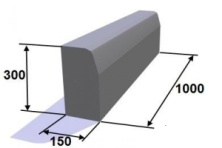 2Установка бордюрного камня 100.20.8.Установка бордюрного камня 100.20.8.шт. шт. 950,1950,1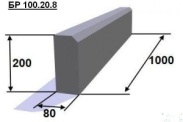 3Ремонт асфальтобетонного покрытияРемонт асфальтобетонного покрытиям2м21079,341079,344Асфальтобетонное покрытие.Асфальтобетонное покрытие.м2м22074,52074,55Установка скамьи.Установка скамьи.шт.шт.4400,04400,0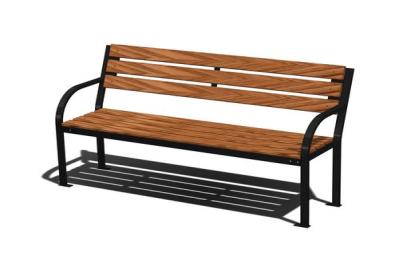 6Установка урны для мусора (металлическая, опрокидывающаяся)Установка урны для мусора (металлическая, опрокидывающаяся)шт.шт.1100,01100,0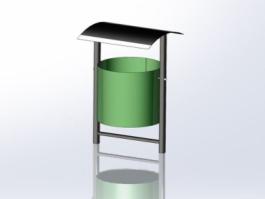 ДОПОЛНИТЕЛЬНЫЙ ПЕРЕЧЕНЬ РАБОТ ПО БЛАГОУСТРОЙСТВУ ДВОРОВЫХ ТЕРРИТОРИЙДОПОЛНИТЕЛЬНЫЙ ПЕРЕЧЕНЬ РАБОТ ПО БЛАГОУСТРОЙСТВУ ДВОРОВЫХ ТЕРРИТОРИЙДОПОЛНИТЕЛЬНЫЙ ПЕРЕЧЕНЬ РАБОТ ПО БЛАГОУСТРОЙСТВУ ДВОРОВЫХ ТЕРРИТОРИЙДОПОЛНИТЕЛЬНЫЙ ПЕРЕЧЕНЬ РАБОТ ПО БЛАГОУСТРОЙСТВУ ДВОРОВЫХ ТЕРРИТОРИЙДОПОЛНИТЕЛЬНЫЙ ПЕРЕЧЕНЬ РАБОТ ПО БЛАГОУСТРОЙСТВУ ДВОРОВЫХ ТЕРРИТОРИЙДОПОЛНИТЕЛЬНЫЙ ПЕРЕЧЕНЬ РАБОТ ПО БЛАГОУСТРОЙСТВУ ДВОРОВЫХ ТЕРРИТОРИЙДОПОЛНИТЕЛЬНЫЙ ПЕРЕЧЕНЬ РАБОТ ПО БЛАГОУСТРОЙСТВУ ДВОРОВЫХ ТЕРРИТОРИЙДОПОЛНИТЕЛЬНЫЙ ПЕРЕЧЕНЬ РАБОТ ПО БЛАГОУСТРОЙСТВУ ДВОРОВЫХ ТЕРРИТОРИЙУстройство детской игровой площадки:Устройство детской игровой площадки:Устройство детской игровой площадки:Устройство детской игровой площадки:Устройство детской игровой площадки:Устройство детской игровой площадки:Устройство детской игровой площадки:Устройство детской игровой площадки:- качели 2-х местные а 3-х стойках;- качели 2-х местные а 3-х стойках;шт.шт.29060,0029060,00- балансир;- балансир;шт.шт.18581,6518581,65- крепость ;- крепость ;шт.шт.1151900,001151900,00- карусель;- карусель;шт.шт.42074,6542074,65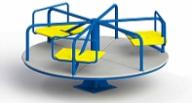 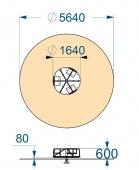 - качалка на пружине Машенька;- качалка на пружине Машенька;шт.шт.16300,0016300,00- качалка на пружине Самолет;- качалка на пружине Самолет;шт.шт.17100,0017100,00- качалка на пружине Кабриолет- качалка на пружине Кабриолетшт.шт.25800,0025800,00-бум-бревно Змейка-бум-бревно Змейкашт.шт.19500,0019500,00- лиана;- лиана;шт.шт.9400,009400,00-ограждение-ограждениешт.шт.1950,001950,00№ п/пАдрес многоквартирного жилого дома2019 год2019 год1.Островского,22.Островского,43.Школьная,14.Школьная,35.Школьная,56.Школьная,77.Колхозная,498.Комарова,19.Комарова,210.Чехова, 611.Чехова,812.Комарова,1313.Комарова,1514.Комарова,1715.Комарова,1916.Чехова,217.Чехова,418.Комарова, 1419.Комарова, 1620.Комарова, 1821.Комарова, 20№ п/пАдрес территорииВиды работ2018 год2018 год2018 год1.п. Глубокий, ул. Школьная, 11А- устройство плиточного покрытия,- устройство асфальтового покрытия;- установка бордюрного камня,-установка лавочек (скамьи) и урн,-установка освещения,- установка ограждений.2019 год2019 год2019 год1.п. Глубокий, ул. Школьная, 4- устройство асфальтового покрытия,- установка бордюрного камня,-установка лавочек (скамьи) и урн,- установка освещения,- установка ограждения.2020 год2020 год2020 год1.с. Новосельское ул. Ленина, 100 и земельный участок по смежеству- устройство асфальтового покрытия,- установка бордюрного камня,-установка лавочек (скамьи) и урн,- установка освещения,- установка ограждения.2021 год2021 год2021 год1.с. Новосельское ул.Кирова от автодороги Армавир-Лабинск до ул. Ленина- устройство плиточного покрытия,- установка бордюрного камня,-установка лавочек (скамьи) и урн.2022 год2022 год2022 год1.п. Глубокий, ул. Горького, территория кладбища- устройство асфальтового покрытия,- установка бордюрного камня,-установка лавочек (скамьи) и урн,- установка освещения,- установка ограждения.